树立家国情怀，彰显巾帼本色——蔚秀园“最美抗疫家庭”面对疫情，除了那些奔赴一线的逆行者，在蔚秀园，还有这样一家人，他们第一时间响应号召，尽己所能、默默奉献，一家人齐上阵，阻击疫情献爱心。在蔚秀园志愿者忙碌的队伍中，张德军老两口儿的身影引起了居民的关注。张德军老师一家最初只有张老师一人参与到社区志愿者值守队伍，起初她的丈夫并不理解，但在她的感召下，后来也自愿投入到防控一线，唱响了夫妻齐上阵的时代凯歌。刚过完大年三十，蔚秀园社区第一批抗击疫情志愿者队伍就自发组织起来了，除了做好自我防护还积极配合社区做好出入小区人员登记、体温检测等工作。作为“老”志愿者的张德军老师主动请缨加入志愿者队伍，每天早出晚归忙前忙后。然而，她的行为起初并没有得到家人的理解与支持，反而认为她给家人的身体健康带来了危险。老伴儿李永顺老师不止一次劝她：“好好呆在家中也是对国家的贡献，为何非要投入到一线去？”张德军老师以一个志愿者的高度责任感和使命感对家人说：“国家有难，匹夫有责。我是一名志愿者，如果我也跟普通百姓一样躺在家中足不出户，怎么能够发挥志愿者的作用呢？反倒是你，作为一名志愿者的家属，更应该支持我，而不是阻止我。你也一起加入进来吧，跟我一起去一线参加社区防控工作。” 在她的带动下，老伴儿李永顺老师也投入到一线抗击疫情的战斗中。现在，在蔚秀园，经常能看到红红火火的志愿者队伍中这温暖的夫妻俩。他们不但在门口值守保卫家园，还帮助社区一些行动不变的独居老人购买生活必须品，在社区中协助居委会宣传防控知识。张老师一家虽然生活过得简单，但工作一直是兢兢业业，绝不含糊。在防疫一线，像张德军一家这样默默无闻坚守付出的幕后卫士还有很多，他们想到的不是自己，而是人民群众。他们舍小家，为大家，无惧无畏，用行动守护着居民的健康，守卫着社区的安宁，他们是“最美抗疫家庭”的缩影，正因为有了千千万万个他们，这场没有硝烟的战役，我们必将胜利。（供稿：蔚秀园社区居委会）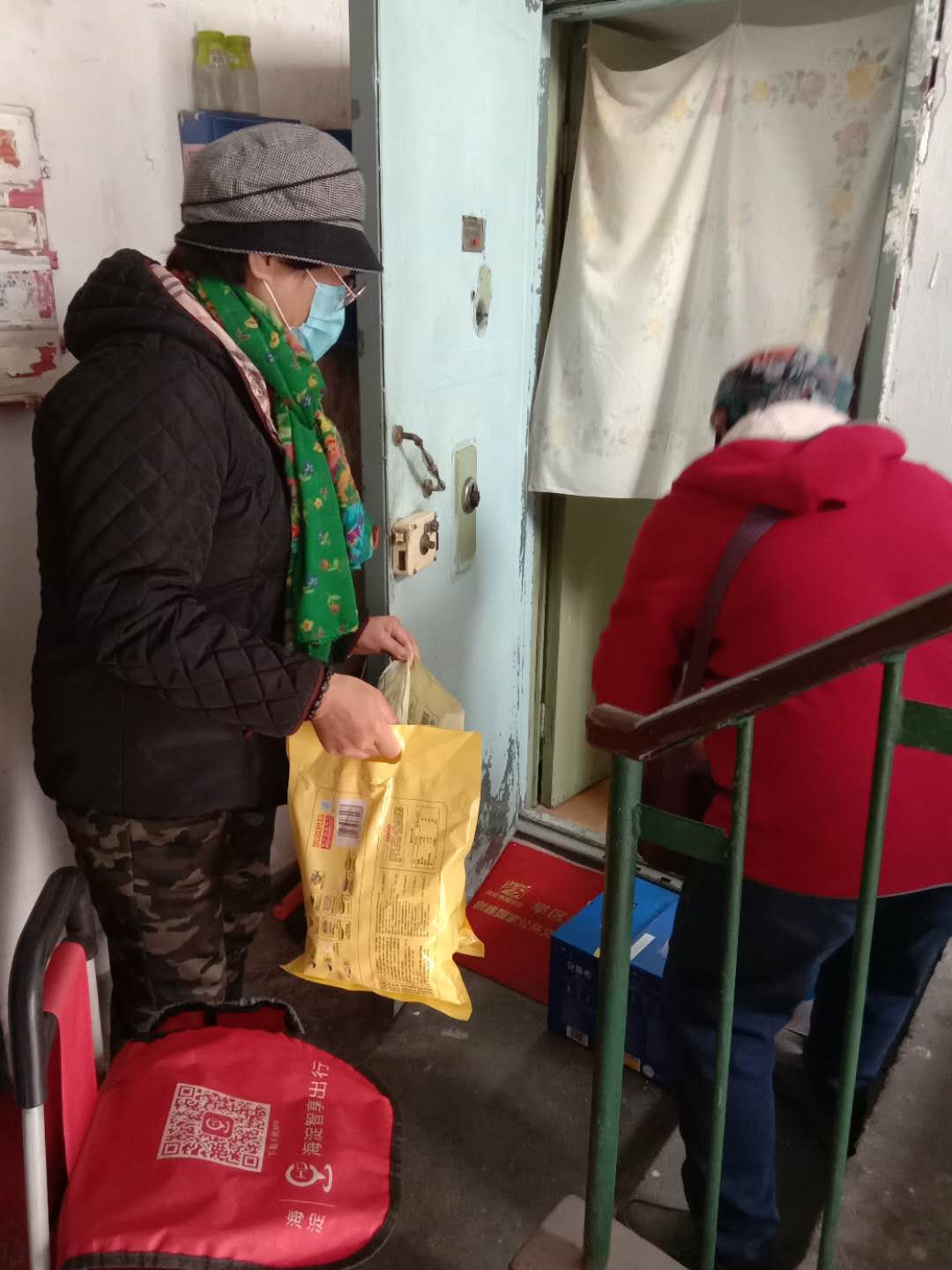 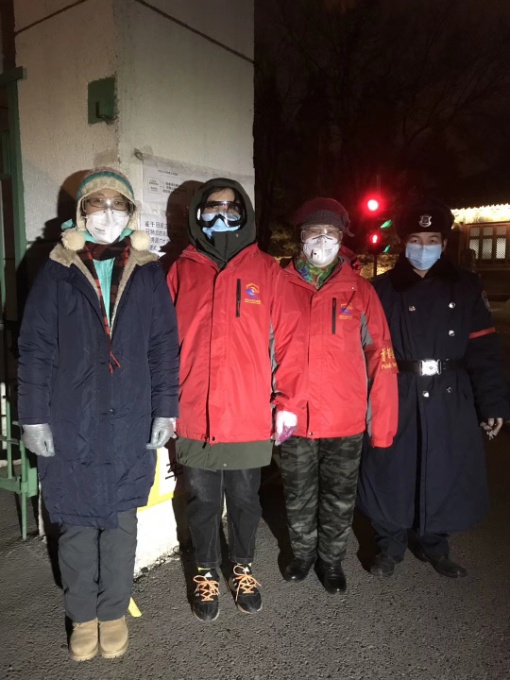 